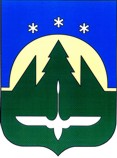 Муниципальное образование Ханты – Мансийского Автономного округа–Югры городской округа город Ханты–МансийскМуниципальное бюджетное дошкольное образовательное учреждение«Детский сад № 17 «Незнайка»(МБДОУ «Детский сад № 17 «Незнайка»)Консультация для родителей:«Влияние музыки на развитие творческих способностей ребенка»Музыкальный руководитель:Курдюченко Н.С.Ханты-Мансийск2016г.«Музыка — могучий источник мысли.Без музыкального воспитанияневозможно полноценное умственное развитие»В. СухомлинскийО том, что полезно для детей, задумываются все родители. Среди множества факторов, которые благотворно влияют на развитие ребенка, – музыка.Музыка привлекает детей своим побуждением к движению, которое полезно для роста и развития ребенка. Она оказывает сильное физиологическое воздействие на ребенка – нервная система и мускулатура способны усваивать ритм; на приятную музыку реагирует сердечнососудистая система. При замедлении ритма музыки можно углубить дыхание, успокоить мозг.Музыка воздействует на интеллект, развивая абстрактное мышление; развивает умение слушать, а также помогает развивать память и воображение. При помощи музыки можно повысить внимание и сосредоточенность, что полезно для ребенка, особенно с рассеянным вниманием.Музыка помогает ребенку в самовыражении, учит его переживать. Способствует наиболее быстрому развитию речи у детей дошкольного возраста, а также считается хорошим средством для лечения заикания у ребенка, и не зря, ведь петь детям гораздо легче, нежели говорить. Чтобы у ребенка появился интерес к музыке, не требуется большого труда – хорошая музыка в хорошем исполнении сама сделает свое дело, а вот чтобы сохранить и поддерживать его долгие годы, требуются целенаправленность, терпение, и, несомненно, специальные знания.Для развития интереса к музыке необходимо создать дома условия, музыкальный уголок, где ребёнок мог бы послушать музыку, поиграть на детских музыкальных инструментах, в музыкально – дидактические игры.Какие именно инструменты должны быть в уголке? Барабан, бубен, дудочка, гармошка, гитара, металлофон, погремушка и др. Хорошо иметь дома деревянные ложки и деревянные палочки (ритмо-палочки, игра на которых способствует развитию чувства ритма.Сочиняя музыку для детей, композиторы заботятся о том, чтобы ее сюжет был интересен и доступен для понимания маленькому существу. А если сочинения пишутся для исполнения самими ребятами, композитору надо учитывать еще возможности детского голоса, знать, что могут сыграть неопытные руки юных музыкантов.В нашем детском саду на организованной образовательной деятельности по музыкальному воспитанию детей применяется примерная общеобразовательная программа «От рождения до школы» под ред. Н.Е. Вераксы, Т.С. Комаровой, М.А. Васильевой 2014 г., которая предполагает приобщение детей к музыкальному искусству; развитие предпосылок ценностно-смыслового восприятия и понимания музыкального искусства; формирование основ музыкальной культуры, ознакомление с элементарными музыкальными понятиями, жанрами; воспитание эмоциональной отзывчивости при восприятии музыкальных произведений. Развитие музыкальных способностей: поэтического и музыкального слуха, чувства ритма, музыкальной памяти; формирование песенного, музыкального вкуса. Воспитание интереса к музыкально-художественной деятельности, совершенствование умений в этом виде деятельности.  Развитие детского музыкально-художественного творчества, реализация самостоятельной творческой деятельности детей; удовлетворение потребности в самовыражении.РЕКОМЕНДУЕМ:• приобрести портреты композиторов, познакомить с классической музыкой – «ДЕТСКИЙ АЛЬБОМ» П. И. Чайковского, «ШЕСТНАДЦАТЬ ПЕСЕН ДЛЯ ДЕТЕЙ» П. И. Чайковского, «ВРЕМЕНА ГОДА» П. И. Чайковского; «ДЕТСКИЙ АЛЬБОМ» Д. Б. Кобалевского; «МУЗЫКА ДЛЯ ДЕТЕЙ (12 сюжетных пьес)» С. С. Прокофьев; «ДЕТСКАЯ» М. Мусоргский; «АЛЬБОМ ДЛЯ ЮНОШЕВСТВА» Р. Шуман.• познакомить с музыкальными сказками – «СНЕГУРОЧКА» П. И. Чайковского, «ЯРМОРОЧНЫЙ ПРАЗДНИК» Г. И. Бетховен; «ПЕТЯ И ВОЛК», «ГАДКИЙ УТЕНОК» С. С. Прокофьева, «СКАЗКА О ЦАРЕ САЛТАНЕ» Н. А. Римский-Корсаков.